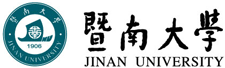 2021年招收攻读硕士学位研究生入学考试试题（A卷）********************************************************************************************招生专业与代码：环境科学 077601考试科目名称及代码：环境学概论 815考试科目：环境学概论			共  2 页，第 2  页考生注意：所有答案必须写在答题纸（卷）上，写在本试题上一律不给分。 名词解释（每小题5分，共30分）水俣事件和富山事件PAH土壤生物修复环境承载力人口容量化学混凝二、填空题（每空1分，共20分）人类活动造成水体污染的来源主要有三方面，一是   ；二是   ；三是   。酸雨是指pH值小于5.6的雨、雪、雾、雹等大气降水。酸雨也可以称为大气酸沉降，其分   和   两大类。城市中的垃圾多种多样，最主要的五种类型是   、   、   、   、   。土壤污染的发生类型归纳为以下几种：   、   、   、   。水体是地表水圈的重要组成部分，水体按照“类型”可以划分为（1）海洋水体：包括   和   ；（2）陆地水体：包括地表水体（   、   、   ）和   。简答题（每小题10分，共60分）影响重金属迁移转化的土壤理化性质。简述水体富营养化的形成过程。说明水华和赤潮的异同。简述氮氧化物的来源主要分为哪些？简述我国土地资源严重破坏的表现。叙述臭氧层破坏会产生哪些方面的危害？简述清洁生产的内容。论述及应用题（每题20分，共40分）请阐述我国城市垃圾填埋处置中存在的主要问题及城市垃圾处理的趋势。我国水污染问题比较严重，请谈谈应该采取哪些技术、经济以及政策法规等方面的措施以解决水污染的问题？